Udvari Tamás 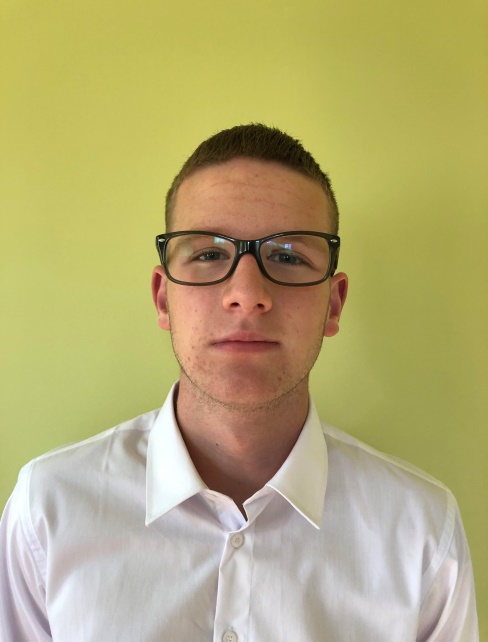 „Azok a legjobb barátok, akik

 tudják milyen hülye vagy, mégis úgy döntenek, hogy rád  szavaznak.”